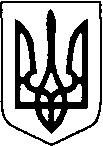  КОВЕЛЬСЬКИЙ   МІСЬКИЙ  ГОЛОВА РОЗПОРЯДЖЕННЯ 10.02.2023                                             м. Ковель                                               № 32-рПро виділення матеріальної допомоги сім’ям загиблих військовослужбовців, які брали участь у  відбитті військової агресії російської федерації проти України       Керуючись п. 20 ч.4 ст.42 Закону України «Про місцеве самоврядування в Україні», відповідно до Програми соціальної підтримки сімей загиблих військовослужбовців, поранених і зниклих безвісти осіб, які брали участь в АТО, ООС та захисті Батьківщини від збройної агресії Російської Федерації проти України на 2022-2024 роки, затвердженої рішенням  міської ради  28.07.2022 року № 24/4: Виділити з бюджету Ковельської територіальної громади матеріальну допомогу на поховання за рахунок видатків по КПКВ 0813242  КЕКВ 2730  в розмірі  по 10 000 (Десять тисяч) гривень кожному:         Оксентюк Тетяні Адамівні, вул. ..........................;	Шевчик Надії Іванівні, вул. .......................        Фінансовому управлінню (Валентина Романчук) профінансувати  кошти в сумі 20000 (Двадцять тисяч) гривень управлінню соціального захисту населення: реєстраційний рахунок № UA 028201720344010062000024365 , код 03191974, МФО 820172,  Держказначейська служба України, м. Київ, Ковельське УДКСУ Волинської області.Територіальному центру соціального обслуговування (надання соціальних послуг) м. Ковеля (Світлана Смітюх) провести перерахування зазначеної допомоги на розрахункові рахунки вищезазначених громадян. 4. Контроль за виконанням даного розпорядження покласти на заступника міського голови Наталію Маленицьку.Міський голова                                                                                 Ігор ЧАЙКА           